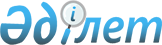 Об образовании избирательных участков
					
			Утративший силу
			
			
		
					Решение акима Курчумского района Восточно-Казахстанской области от 30 декабря 2016 года № 7. Зарегистрировано Департаментом юстиции Восточно-Казахстанской области 26 января 2017 года № 4855. Утратило силу - решением акима Курчумского района Восточно-Казахстанской области от 15 мая 2018 года № 2
      Сноска. Утратило силу - решением акима Курчумского района Восточно-Казахстанской области от 15.05.2018 № 2 (вводится в действие по истечении десяти календарных дней после дня его первого официального опубликования).

      Примечание РЦПИ.

      В тексте документа сохранена пунктуация и орфография оригинала.
      В соответствии со статьей 23 Конституционного Закона Республики Казахстан от 28 сентября 1995 года "О выборах в Республике Казахстан", на основании уменьшения в некоторых избирательных участках количества избирателей, аким Курчумского района РЕШИЛ:
      1. Признать утравшим силу решение акима Курчумского района "Об образовании избирательных участков" от 5 ноября 2015 года № 14 (зарегистрировано в Реестре государственной регистрации нормативных правовых актов за № 4227, опубликовано 25 ноября 2015 года в районной газете "Рауан-Заря" № 94). 
      2. Образовать избирательные участки согласно приложению к настоящему решению. 
      3. Настоящее решение вводится в действие по истечении десяти календарных дней после дня его первого официального опубликования.
      СОГЛАСОВАНО:
      " 30 " декабря 2016 г. Границы избирательных участков по Курчумскому району Восточный избирательный участок № 719
      Центр: коммунальное государственное учреждение "Средняя школа №1 имени Ю.Гагарина", село Курчум, улица Бауыржана Момышулы, дом 101
      В границах: восточная часть села Курчум, нечетная сторона улицы Малдыбаева от реки Курчум до улицы Абылайхана, нечетная сторона улицы Абылайхана от улицы Малдыбаева до улицы Маткаримова, улица Маткаримова от улицы Абылайхана до южной окраины села. Центральный избирательный участок № 720
      Центр: коммунальное государственное учреждение "Курчумская школа-гимназия № 3", село Курчум, улица Барак батыра, дом 1 а
      В границах: северо-западная часть села Курчум, четная сторона улицы Малдыбаева от реки Курчум до улицы Абылайхана, четная сторона улицы Абылайхана от улицы Малдыбаева до улицы Духовича, нечетная сторона улицы Духовича от улицы Абылайхана до улицы Бауыржан Момышулы, от улицы Духовича нечетная сторона улицы Бауыржан Момышулы до дома № 11, улица Зангина полностью. Школьный избирательный участок № 721
      Центр: государственное учреждение "Отдел занятости и социальных программ Курчумского района Восточно-Казахстанской области" село Курчум, улица Ибежанова, дом 69
      В границах: юго-западная часть села Курчум, от улицы Маткаримова не включая улицу Маткаримова от южной окраины села до улицы Абылайхана, четная сторона улицы Абылайхана от улицы Маткаримова до улицы Ангышбаевой, улица Ангышбаева полностью. Западный избирательный участок № 722
      Центр: коммунальное государственное учреждение "Средняя школа № 4 имени Н.Островского", село Курчум, улица Духовича, дом 20
      В границах: западная часть села Курчум, четная сторона улицы Духовича от улицы Абылайхана до улицы Бауыржан Момышулы, четная сторона улицы Бауыржан Момышулы от улицы Духовича до улицы Кулбаева, нечетная сторона улицы Бауыржан Момышулы от дома № 9 до улицы Токаева, улица Пролетарская, улица Кулбаева полностью. Дынгекский избирательный участок № 723
      Центр: коммунальное государственное учреждение "Курчумская средняя школа № 5", село Курчум, улица Токаева, дом 31
      В границах: улицы Молодежная, МТС, Токаева, Юбилейная, Кабанбая батыра, Павлодарская, Кокшетавская, Журбы, Бирлик, переулок Бауыржана Момышулы, Бухтарминское нерестово-вырастное хозяйство полностью. Алгабасский избирательный участок № 724
      Центр: коммунальное государственное учреждение "Алгабасская средняя школа"
      В границах: село Алгабас Топтерекский избирательный участок № 725
      Центр: коммунальное государственное учреждение "Топтерекская основная средняя школа"
      В границах: село Топтерек, крестьянское поселение Кабак  Куйганский избирательный участок № 726
      Центр: коммунальное государственное учреждение "Куйганская средняя школа"
      В границах: село Куйган Каиндинский избирательный участок № 727
      Центр: коммунальное государственное учреждение "Каиндинская средняя школа"
      В границах: село Кайынды Кайнарский избирательный участок № 729
      Центр: коммунальное государственное предприятие на праве хозяйственного ведения центральной районной больницы Курчумского района "Фельдшерский пункт" управления здравоохранения Восточно-Казахстанского областного акимата 
      В границах: села Кайнар, Чердояк, Карабулак. Аксуатский избирательный участок № 731
      Центр: коммунальное государственное учреждение "Аксуатская средняя школа"
      В границах: село Аксуат Жолнускауский избирательный участок № 732
      Центр: коммунальное государственное учреждение "Жолнускауская основная средняя школа"
      В границах: село Жолнускау Аманатский избирательный участок № 733
      Центр: коммунальное государственное учреждение "Монукойская средняя школа"
      В границах: село Аманат Бурабайский избирательный участок № 734
      Центр: коммунальное государственное учреждение "Бурабайская средняя школа"
      В границах: село Бурабай Койтасский избирательный участок № 735
      Центр: коммунальное государственное учреждение "Койтасская средняя школа"
      В границах: село Койтас Теректыбулакский избирательный участок № 736
      Центр: коммунальное государственное учреждение "Теректыбулакская средняя школа"
      В границах: села Теректыбулак,Тоскаин Калгутинский избирательный участок № 738
      Центр: коммунальное государственное учреждение "Каратогайская средняя школа"
      В границах: села Каратогай, Жылтау, крестьянское поселение Енбек  Акчийский избирательный участок № 739
      Центр: коммунальное государственное учреждение "Акчийская основная средняя школа"
      В границах: село Акчий Егиндыбулакский избирательный участок № 740
      Центр: коммунальное государственное предприятие на праве хозяйственного ведения центральной районной больницы Курчумского района "Фельдшерский пункт" управления здравоохранения Восточно-Казахстанского областного акимата 
      В границах: село Егиндыбулак Сарыоленский избирательный участок № 742
      Центр: коммунальное государственное предприятие "Балдаурен"
      В границах: село Сарыолен, крестьянское поселение Амангельды Барак батырский избирательный участок № 743
      Центр: коммунальное государственное учреждение "Барак батырская основная средняя школа"
      В границах: село Барак батыр Бирликский избирательный участок № 744
      Центр: коммунальное государственное учреждение "Бирликская основная средняя школа"
      В границах: село Бирлик Маралдинский избирательный участок № 746
      Центр: коммунальное государственное учреждение "Маралдинская средняя школа"
      В границах: село Маралды, крестьянское поселение Алтай Ушбулакский избирательный участок № 747
      Центр: коммунальное государственное учреждение "Ушбулакская средняя школа"
      В границах: село Ушбулак, крестьянское поселение Сарытау Кыстау-Курчумский избирательный участок № 748
      Центр: коммунальное государственное учреждение "Кыстау-Курчумская основная средняя школа"
      В границах: село Кыстау-Курчум  Теректинский избирательный участок № 749
      Центр: коммунальное государственное казенное предприятие "Дом культуры" Курчумского районного отдела культуры Управления культуры Восточно-Казахстанской области, село Теректы, улица Крахмаля, дом 62
      В границах: улицы Заречная, Новосельская, Почтовая, Алтайэнерго, Тохтарова, Ауэзова, Крахмаля, Кудайбердиева, Асанова, Дауленова, Аблайхана, Смагулова, Арычная, Школьная, МТМ, Зеленая, Пионерская, Абая, Шокакова, Кукина, Жаксылыкова, Пограничная, Оекенова, Абедимова, Мая, Маркаколь Кеншары, Бокеева, Садовая села Теректы и крестьянское поселение Ашалы полностью, села Моилды, Тентек. Теректинский избирательный участок № 1162
      Центр: коммунальное государственное учреждение "Курчумский колледж", село Теректы улица Журбы, дом 42
      В границах: улицы Сейфуллина, Журбы, Балауса, Байзакова, Кабанбая, Малдыбаева, Сатпаева, Даутпаева, Лесная, Бауржана Момышулы села Теректы. Карачиликский избирательный участок № 751
      Центр: коммунальное государственное учреждение "Карачиликская основная средняя школа"
      В границах: село Карачилик Акжайлауский избирательный участок № 753
      Центр: коммунальное государственное учреждение "Акжайлауская основная средняя школа"
      В границах: село Акжайлау Каройский избирательный участок № 754
      Центр: коммунальное государственное учреждение 
      "Каройская средняя школа"
      В границах: село Карой Кайнарлинский избирательный участок № 755
      Центр: коммунальное государственное учреждение "Кайнарлинская основная средняя школа"
      В границах: село Кайнарлы Былгары-Табытинский избирательный участок № 756
      Центр: коммунальное государственное предприятие на праве хозяйственного ведения центральной районной больницы Курчумского района "Фельдшерский пункт" управления здравоохранения Восточно-Казахстанского областного акимата
      В границах: село Былгары-Табыты Калжырский избирательный участок № 757
      Центр: коммунальное государственное казенное предприятие
      "Калжырский сельский клуб" Курчумского районного отдела культуры Управления культуры Восточно- Казахстанской области 
      В границах: село Калжыр Право-Усть Калжырский избирательный участок № 758
      Центр: коммунальное государственное казенное предприятие "Право-Усть Калжырский сельский клуб" Курчумского районного отдела культуры Управления культуры Восточно-Казахстанской области 
      В границах: село Право-Усть Калжыр Такырский избирательный участок № 759
      Центр: коммунальное государственное учреждение "Такырская основная средняя школа"
      В границах: село Такыр Шенгельдинский избирательный участок № 760
      Центр: коммунальное государственное учреждение "Шенгельдинская основная средняя школа"
      В границах: село Шенгельды Бурановский избирательный участок № 761
      Центр: коммунальное государственное казенное предприятие "Бурановский сельский клуб" Курчумского районного отдела культуры Управления культуры Восточно-Казахстанской области 
      В границах: село Буран Жиделинский избирательный участок № 762
      Центр: коммунальное государственное учреждение "Жиделинская основная средняя школа"
      В границах: село Жиделы Игиликский избирательный участок № 763
      Центр: коммунальное государственное учреждение "Игиликская основная средняя школа"
      В границах: село Игилик Жанааулский избирательный участок № 764
      Центр: коммунальное государственное учреждение "Жанааулская основная средняя школа"
      В границах: село Жанааул Казахстанский избирательный участок № 765
      Центр: коммунальное государственное учреждение "Казахстанская основная средняя школа"
      В границах: село Казахстан Акбулакский избирательный участок № 766
      Центр: дом молодежи села Акбулак
      В границах: села Акбулак, Алтай, крестьянское поселение Майтерек Терискей-Бокенбайский избирательный участок № 768
      Центр: коммунальное государственное учреждение "Терискей-Бокенбайская основная средняя школа" 
      В границах: село Терискей-Бокенбай Кунгей-Бокенбайский избирательный участок № 769
      Центр: коммунальное государственное учреждение "Кунгей-Бокенбайская основная средняя школа"
      В границах: село Кунгей-Бокенбай Тоскаинский избирательный участок № 771
      Центр: коммунальное государственное казенное предприятие "Тоскаинский сельский клуб" Курчумского районного отдела культуры Управления культуры Восточно- Казахстанской области 
      В границах: село Тоскаин Балыктыбулакский избирательный участок № 772
      Центр: коммунальное государственное учреждение "Балыктыбулакская начальная школа"
      В границах: село Балыктыбулак Шанагатинский избирательный участок № 773
      Центр: коммунальное государственное учреждение "Шанагатинская основная средняя школа"
      В границах: село Шанагаты Бугымуюзский избирательный участок № 774
      Центр: коммунальное государственное учреждение "Бугымуюзская начальная школа"
      В границах: село Бугымуюз Урунхайский избирательный участок № 775
      Центр: коммунальное государственное учреждение "Урунхайская основная средняя школа"
      В границах: село Урунхайка, крестьянские поселения Карагайлыбулак, Верхняя Еловка Избирательный участок изолятора временного содержания № 1150
      Центр: государственное учреждение "Отдел внутренних дел Курчумского района Департамента внутренних дел Восточно-Казахстанской области Министерства Внутренних дел Республики Казахстан", 
      село Курчум, улица Кулбаева, дом 10
      В границах: изолятор временного содержания отдела внутренних дел  Избирательный участок № 776
      Центр: воинская часть 2535 региональное управление "Шығыс" пограничной службы Комитета Национальной Безопасности Республики Казахстан, 
      В границах: воинской части 2535, село Курчум, улица Кулбаева, дом 2  Избирательный участок № 778
      Центр: пограничная застава "Алкабек" воинской части 2535 региональное управление "Шығыс" пограничной службы Комитета Национальной Безопасности Республики Казахстан 
      В границах: пограничной заставы "Алкабек"  Избирательный участок № 779
      Центр: пограничная застава "Карашилик" воинской части 2535 региональное управление "Шығыс" пограничной службы Комитета Национальной Безопасности Республики Казахстан 
      В границах: пограничной заставы "Карашилик"  Избирательный участок № 780
      Центр: пограничная комендатура "Теректы" воинской части 2535 региональное управление "Шығыс" пограничной службы Комитета Национальной Безопасности Республики Казахстан 
      В границах: пограничной комендатуры "Теректы"  Избирательный участок № 781
      Центр: пограничная застава "Моилды" воинской части 2535 региональное управление "Шығыс" пограничной службы Комитета Национальной Безопасности Республики Казахстан 
      В границах: пограничной заставы "Моилды"  Избирательный участок № 782
      Центр: пограничная комендатура "Тоскаин" воинской части 2535 региональное управление "Шығыс" пограничной службы Комитета Национальной Безопасности Республики Казахстан 
      В границах: пограничной заставы "Тоскаин" 
					© 2012. РГП на ПХВ «Институт законодательства и правовой информации Республики Казахстан» Министерства юстиции Республики Казахстан
				
      Аким

      Курчумского района

С. Чукаев

      Председатель Курчумской

      районной территориальной

      избирательной комиссии

А. Рахман 
Приложение к решению
акима Курчумского района
от " 30 " декабря 2016 года
№ 7 